第５０回鎌倉市民ロードレース大会主催　鎌倉市陸上競技協会　　	後援　鎌倉市　鎌倉市教育委員会　鎌倉市体育協会　　　　　　	　　　湘南地区高等学校体育連盟　鎌倉市中学校体育連盟１．期　日		令和２年１月１２日（日）　※荒天の場合中止あり２．会　場		大船高校スタートゴール周回コース　		　(受付・開会式・閉会式　大船高校)３．日　程		受付　　　８：３０（大船高校内）　　　　　　　		開会式　　９：００（大船高校内）　　　　　　　		競技開始時間・招集開始時間閉会式　１２：１５予定（場所）　　　※小学生の表彰は記録ができ次第行う４．コース		大船高校周辺高野コース		スタート　大船高校ゴール　　大船高校５．競技方法		①　小学生（４〜６年男女共）の部	１周（1.7km）②　中学生（男女共）の部　　　　　　 	１.５周（2.4km）③  一般女子の部　　　　　　　　  　 	２.５周（3.3km）④  高校生以上〜２０代男子の部　　 	４.５周（5.5km）⑤  ３０代男子の部　　 		４.５周（5.5km）⑥  ４０代男子の部　　 		２.５周（3.3km）⑦  ５０代男子の部　　　　　　　 	１.５周（2.4km）６．参加資格　　	市内在住・在勤・在学者７．申込方法　	小学生・高校生以上は大会当日、受付に申込むこと。　　　　　　　　　　	市内中学生は、１２月末までに、斎田先生（手広中）まで申込むこと。８．参加料　　　	小学生２００円　中学生３００円　高校生以上６００円（保険料含む）９．表　彰　　　	１位～３位に賞状・賞品。参加者全員に記録証を授与する１０．その他　　　	①小学生は保護者同伴のこと。②負傷等による事故につきましては、応急処置は行いますが、競技への参加者は、事前に健康診断を行って事故のないように十分注意をしてください。③中学生は鎌倉選手権の時のナンバーを使用すること。④この大会は、かながわ駅伝等の選手選考の参考とさせていただきます。問い合わせ	　　　山本　　学　☎ 0467 - 22 – 6900（北鎌倉女子学園）大船高校へのアクセスについて大船高校アクセスリンクhttps://ofuna-h.pen-kanagawa.ed.jp/information/access.html - bus　　バス時刻表リンク（大船駅発）　　http://www.kanagawabus.or.jp/images/LJikoku/00609_enoden_06.pdf　高野台行き	7:20, 7:55, 8:07, 8:20, 8:30鎌倉駅行き	7:08, 7:30, 7:44, 8: 03, 8:25, 8:40周辺マップ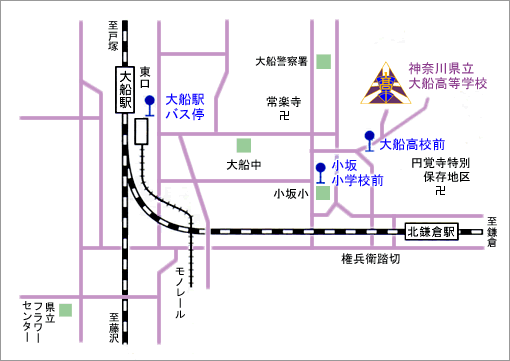 ・駐車場はございませんので、公共交通機関をご利用ください。ロードレースコース図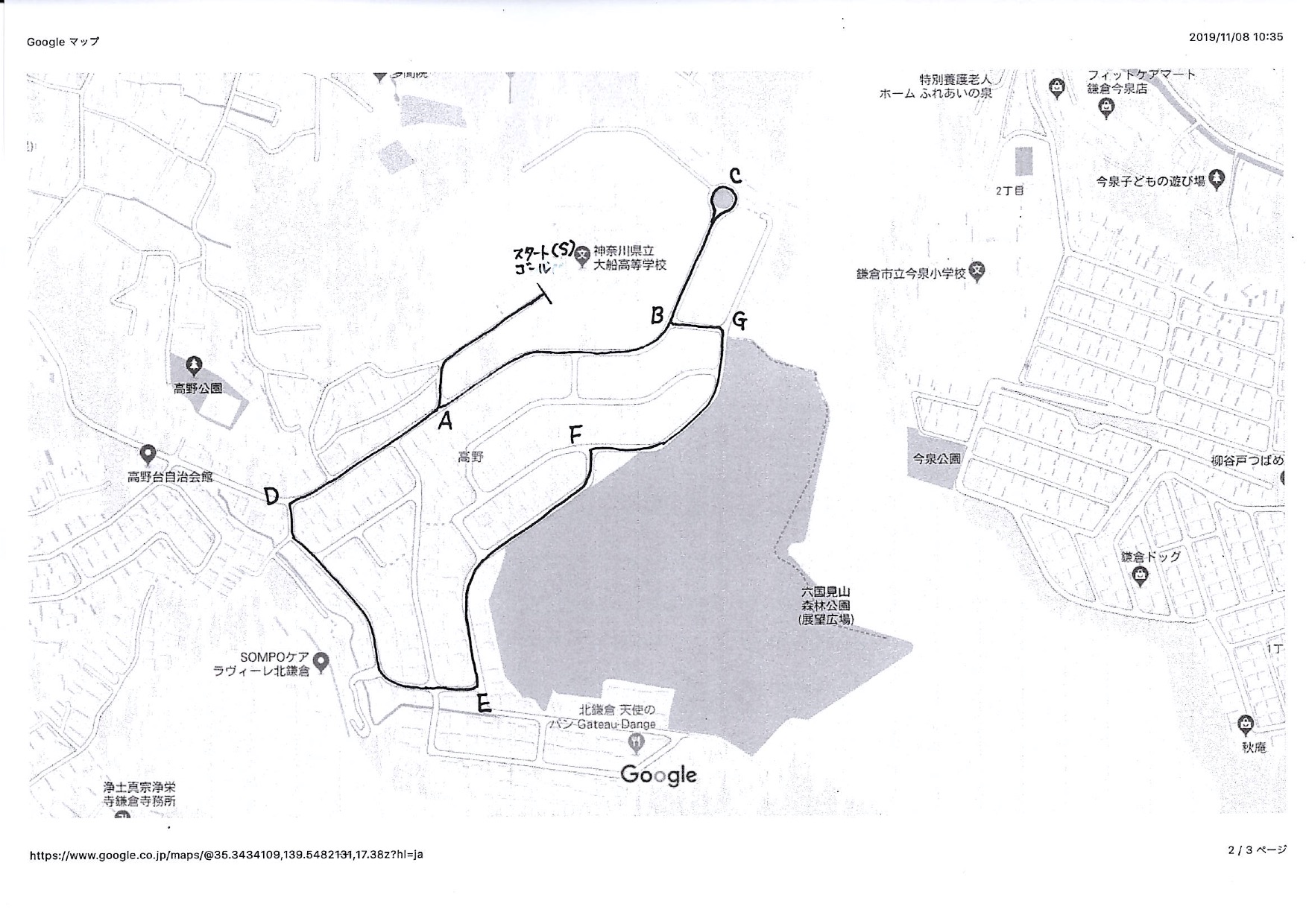 各部ごとのコース☆小学生の部（１周）	S→A→D→E→F→G→B→C→B→A→S☆中学男子の部・中学女子の部・５０歳以上男子の部（１.５周）	S→A→B→C→B→A→D→E→F→G→B→C→B→A→S☆４０代男子の部・一般女子の部（２.５周）	S→A→B→C→B→A→D→E→F→G→B→A→D→E→F→G→B→A→S☆高校〜２０代男子の部・３０代男子の部（４.５周）	S→A→B→C→B→A→D→E→F→G→B→A→D→E→F→G→B→A→D→E→F→G→B→A→D→E→F→G→B→A→S→スタート時間招集開始時間小学生９：３０９：１０中学男子・50歳以上男子１０：００９：３０中学女子１０：２０９：５０一般女子・高校生以上男子１０：５０１０：２０